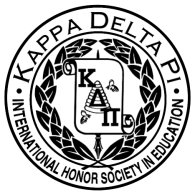 Agenda: December 3rd, 20148:30PM School of Education 115Welcome!*Monthly Collection –Children's Toys*Monthly Raffle- Gingerbread House Kit*Member of the Month-  Everybody Moos at Cows signed book by Lisa Funari-Willever-- Julia Albretsen*Presentations- Edward Easse & Jason Verblaauw- Making Music in the General Education Classroom* Cookie Decorating Social!II. 	Points
	* Points are required to earn Honor Cord at graduation, you cannot buy them
	* 25 points for  sophomores/ juniors, 12 points for seniors (by the end of your senior year) 	* Points are logged individually on an honor system using Google Doc
	https://docs.google.com/a/apps.tcnj.edu/spreadsheets/d/120fZDmDKy5dQ2Gw3FeClk-vYzaqQ 	vcb5mnt0jk78kM/edit#gid=0
	* Points are earned one point per hour of service unless otherwise specified and one point for 		   
                 drive donations	*All members: make sure your hours are updated for the end of the semester	* If you are a senior graduating in December and have earned enough points for your honor cord, 	please see us after the meetingIII.	Committee Chair Announcements	* Fundraising-- Ashley Teets	*Literacy Alive!--Samantha Altman and Christine Seddon
IV 	Upcoming Events             *Conference for Aspiring Teachers--- Sunday, March 8th
	*Spring Induction---Saturday, May 9thV.	Stay Tuned* Next Meeting: Wednesday, February 4th*Facebook: Like us! “TCNJ KDP Honor Society”
	*Website:www.kdpgammazeta.weebly.com
	Good luck on finals and happy holidays, everyone!   